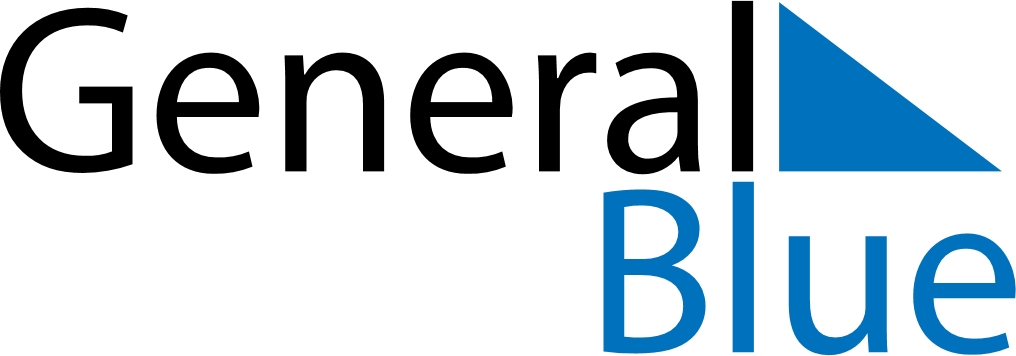 October 2025October 2025October 2025TanzaniaTanzaniaSUNMONTUEWEDTHUFRISAT123456789101112131415161718Nyerere Day19202122232425262728293031